Фотоотчет.День хорошего настроения.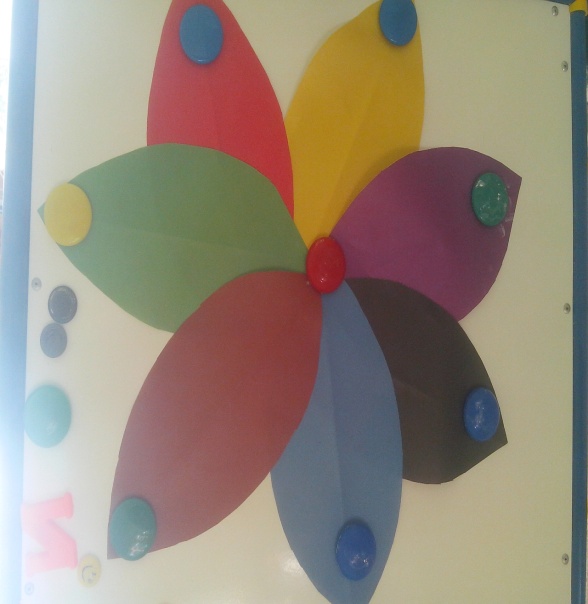 Цветок настроения.     Красный - бодрый, жёлтый – весёлое настроение, фиолетовый - не слишком хорошее, не слишком плохое, чёрный - я злюсь, я обижен, синий - спокойное, коричневый - скучное, зелёный - общительное настроение. 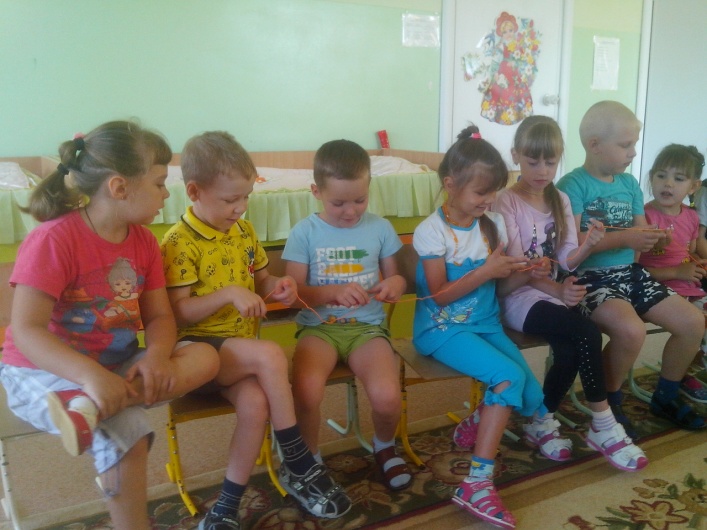 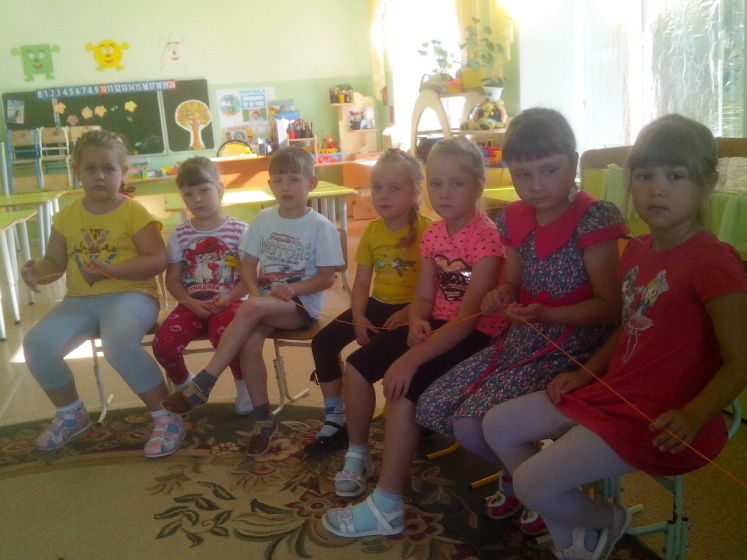 Клубочек пробежал по кругу и всех нас соединил. Наша дружба стала ещё крепче, и настроение улучшилось.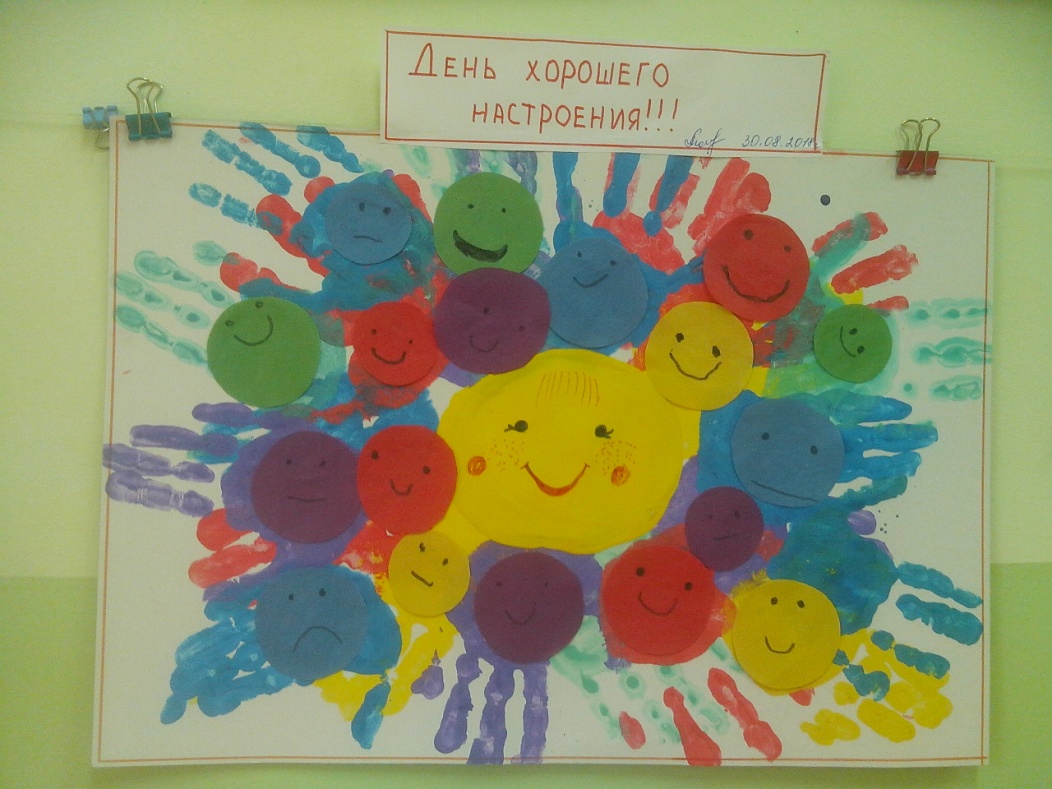                          Коллективная работа –«Солнце из ладошек настроения».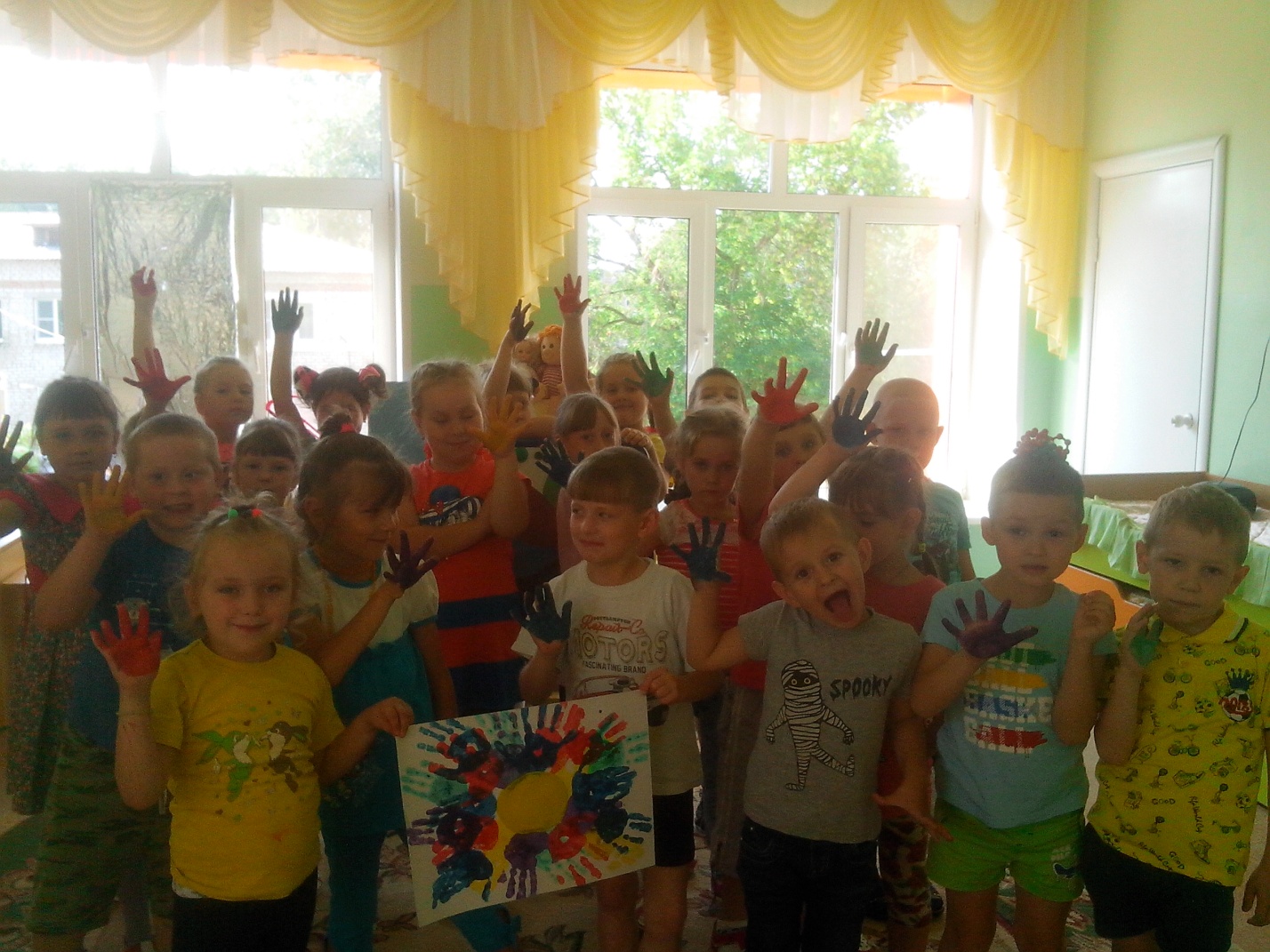                                                                                                Воспитатель Мальцева М.Н.